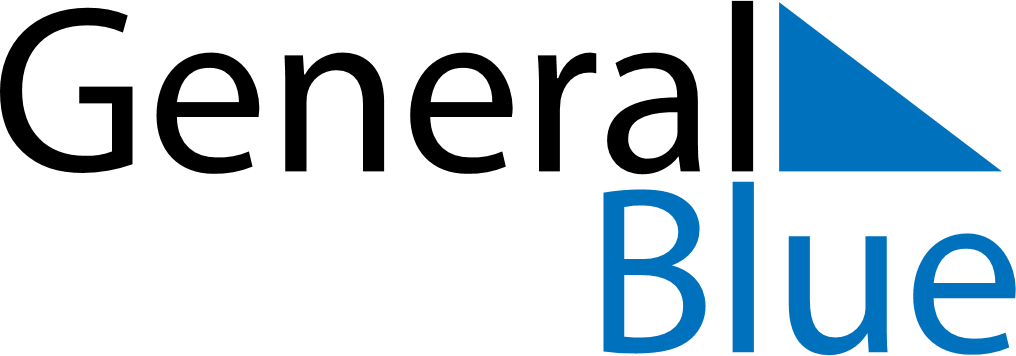 2024 – Q2Central African Republic  2024 – Q2Central African Republic  2024 – Q2Central African Republic  2024 – Q2Central African Republic  2024 – Q2Central African Republic  2024 – Q2Central African Republic  AprilSundayMondayTuesdayWednesdayThursdayFridaySaturdayApril123456April78910111213April14151617181920April21222324252627April282930AprilMaySundayMondayTuesdayWednesdayThursdayFridaySaturdayMay1234May567891011May12131415161718May19202122232425May262728293031MayJuneSundayMondayTuesdayWednesdayThursdayFridaySaturdayJune1June2345678June9101112131415June16171819202122June23242526272829June30Apr 1: Easter MondayApr 10: End of Ramadan (Eid al-Fitr)May 1: Labour DayMay 9: Ascension DayMay 20: Whit MondayJun 16: Feast of the Sacrifice (Eid al-Adha)Jun 30: General Prayer Day